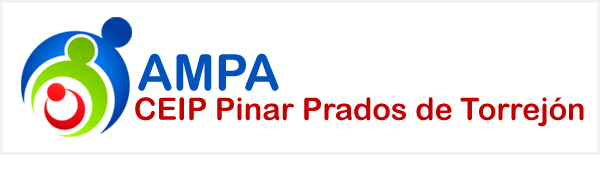 Junta Directiva constituida en Asamblea General Ordinaria Curso 2020-21 / 27 de noviembre de 2020.-Presidenta: Claudia Gámez Abascal (Vocera clase Castaño, Primaria)Vicepresidenta: Nuria Díaz Delgado (Vocera clase Rojo, Primaria)Tesorera: Daniela Bergero Gobbi  (Vocera clase Verde, Primaria)Secretaria: María Pérez Maestro Vocal: Cristina Arteaga Ordóñez Vocal: Fernando Barajas Eberle Vocal: Clara Belinchón Álvarez Vocal: Nuria Bernabeu Martínez Vocal: María Cantalapiedra (Vocera clase Sol, Infantil)Vocal: Rosa María Castillo Larruscain Vocal: Mónica Druet Vélez Vocal: Javier Ezquerra Apraiz  Vocal: Pablo Fernández-Barrutia Vocal: Daniel García-Pablos Miró (Vocero clase Amarillo, Primaria)Vocal: Belén Lafuente Pérez Vocal: Patricia Medrano Vocal: Patricia A. Núñez Ishida Vocal: Guillermo Pastor García Vocal: Iria Paz Gil (Vocera clase Luna, Infantil)Vocal: Teresa Presa Abós (Vocera clases Chopo, Primaria y Estrella, Infantil)Vocal: Cristina Rodríguez Novo (Vocera clases Azul, Primaria y Tierra, Infantil)Vocal: Gaia SchillaciVocal: Belén Terriente Ballesteros Vocal: Carolina Velayos Sansegundo (Vocera clase Encina, Primaria)